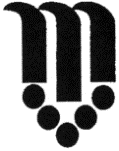 1964 – 2014MORAVÍN, svaz moravských vinařů, z. s.PŘIHLÁŠKA K ÚČASTI VINOHRADNICKO-VINAŘSKÝ SEMINÁŘs mezinárodní účastí 7., 8. a 9. únor 2017, HOTEL CENTRO HUSTOPEČEZávazně přihlašuji                     Jméno a příjmení:Název firmy:                                                                   IČ/DIČ.:Adresa: E-mail/telefon:      Účastnický poplatek na seminář na tři dny činí pro člena Moravínu, má-li uhrazen členský příspěvek 2 000,-- Kč/os., pro ostatní účastníky 2 200,-- Kč/os.            Pokud se hodláte zúčastnit pouze 1 den, je účastnický poplatek 750,-- Kč za 1 os/1den. Upřesněte prosím dny, ve které se hodláte zúčastnit!           Přihláška je přenosná na jinou osobu, v případě neúčasti se poplatek nevrací.Úhrada účastnického poplatku za            osobu/y byla provedena ve výši              Kč. převodem z účtu č.      bude uhrazena hotově u prezenceŽádám o vystavení faktury:   ANO/NE  (prosím označte)      Datum:                                                                     Podpis, razítko:Zasíláte-li e-mailem je přihláška akceptována i bez razítka či podpisu!MORAVÍN, svaz moravských vinařů, z. s., Zámek 1, 692 01 Mikulov; PO BOX 88, 692 01 Mikulov http: www.moravin.eu;e-mail: info@moravin.eu;  https://www.facebook.com/moravin.eu; tel. 602 559226